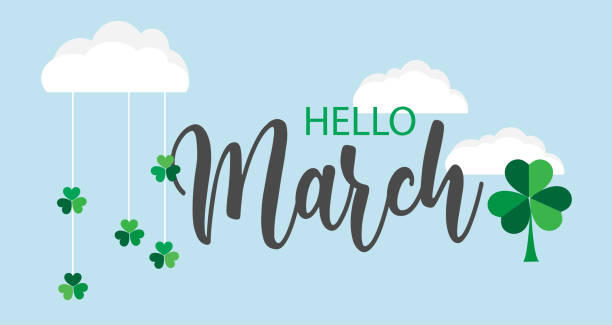 Trojan’s Breakfast Menu:                                All menus subject to change.              Monday			   Tuesday		      Wednesday		     Thursday	         	Friday      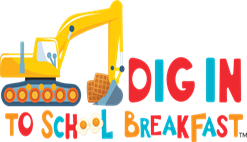 National School Breakfast WeekMarch 6-10, 2023 1Double Chocolate Muffinw/Cheese Stick 2Cereal 3Dutch Waffle6Cinnamon Glaze Pancake7Bacon Scramble Pizza8Cream Cheese Bagel  9Blueberry Muffin10No School13Benefit Breakfast Bar14Pancake Sausage Wrap15Double Chocolate Muffinw/Cheese Stick 16Donuts For Dear ONEs17No School20Cinnamon Glaze Pancake21Bacon Scramble Pizza22Cream Cheese Bagel  23Blueberry Muffin 24Frosted Long John27Benefit Breakfast Bar28Pancake Sausage Wrap29Double Chocolate Muffinw/Cheese Stick 30Cereal 31Dutch WaffleEvery Breakfast includes:Choice: Fresh/Canned fruit100% Fruit Juice BoxChoice of 1%/Chocolate milkK-2 Snack Menu:Monday-Grahams & MilkTuesday-Crasins & MilkWednesday-Fruit Snack & MilkThurs-Cheese Cracker & MilkFriday-Snack Cracker & Milk